    HOCKLEY PARISH COUNCIL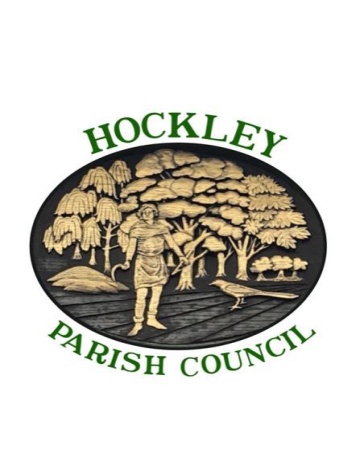 __________________________________________________________________MINUTES OF THE PLANNING & LOCAL DEVELOPMENT COMMITTEE  MEETING HELD ON MONDAY 7th JANUARY 2019AT 7.00PM IN THE PARISH HALL.ITEM NO.SUBJECTPLN18/165It was noted that the Agenda Numbering was incorrect and would be adjusted on the Minutes.Those present and to receive apologies for absence.Present: Cllrs N Boxall, M Carter, S Chelmsford. T Gleadall (Chairman), Mrs S James & Mrs B Thorogood.Also present: Cllr Mrs S Martin who recorded the minutesApologies Received from Cllr Mrs T Carter.Resolved: To accept apologies from Cllr Mrs T Carter. Proposed Cllr S Chelmsford. Seconded Cllr N Boxall. PLN18/166To Confirm the Minutes of the meeting held 17th December 2018It was noted that the parish council had responded to RHALC on their survey of planning comments posted on the District Website. Out of 21 submitted by Hockley Parish Council 19 had been recorded to date.Resolved: To approve the minutes of the meeting held on 17th December 2018 as a correct record.  Proposed: Cllr T Gleadall, Seconded: Cllr M Carter.The minutes were signed by the Committee ChairmanPLN18/167 Declarations of interest.   None Received.PLN18/168Public participation.  None present.PLN18/169To note progress on the renovation of the Bull InnNo further information on progress PLN18/170To note the Public Notice issued by ECC on proposed temporary closure of Church Road Hockley.Temporary Road Closure Notice was noted.PLN18/171To consider Planning Applications Received:18/00889/FULApplicants's Name: Mr Richard CarlowApplicants' Address:28 Chestnut Close, Hockley, SS5 5EQProposal:Single storey pitched roofed front extension and porchUnable to comment as this Planning Application came under Ashingdon Parish Council.PLN18/172Date of next meeting: Monday 21ST January 2019PLN18/173Items for next agendaThe Bull InnMeeting closed at 7.15pm